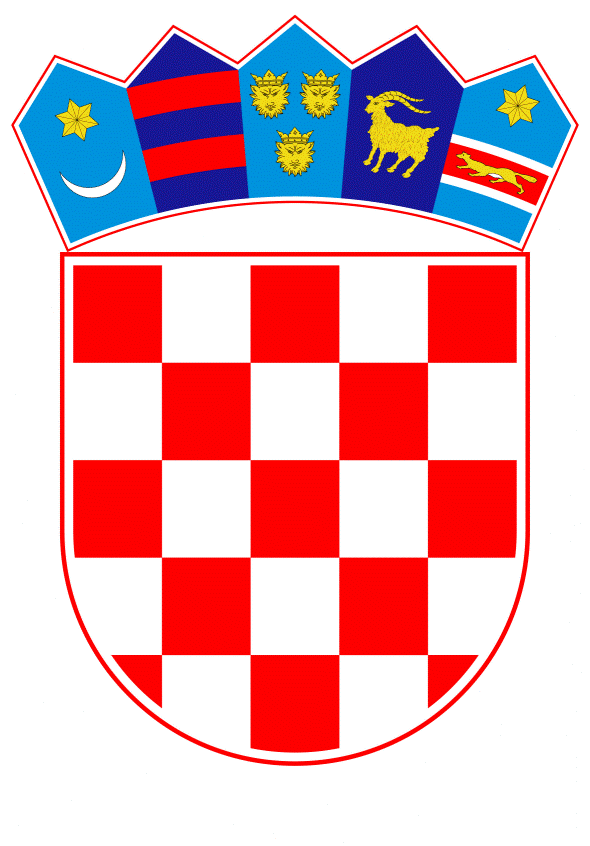 VLADA REPUBLIKE HRVATSKEZagreb, 12. studenoga 2020.______________________________________________________________________________________________________________________________________________________________________________________________________________________________Banski dvori | Trg Sv. Marka 2  | 10000 Zagreb | tel. 01 4569 222 | vlada.gov.hrPrijedlogNa temelju članka 35. Zakona o pomorskom dobru i morskim lukama („Narodne novine“, br. 158/03, 100/04, 141/06, 38/09, 123/11 – Odluka Ustavnog suda Republike Hrvatske, 56/16 i 98/19), a u vezi s člankom 68. stavkom 3. Zakona o koncesijama („Narodne novine“, br.  69/17 i 107/20), člankom 31. stavkom 2. Zakona o Vladi Republike Hrvatske („Narodne novine“, br. 150/11, 119/14, 93/16 i 116/18) te člankom 6. Uredbe o postupku davanja koncesije na pomorskom dobru („Narodne novine“, br. 23/04, 101/04, 39/06, 63/08, 125/10, 102/11, 83/12 i 10/17), Vlada Republike Hrvatske je na sjednici održanoj _______________ 2020. godine donijelaODLUKUO DAVANJU SUGLASNOSTI NA DAVANJE U POTKONCESIJU DIJELA POMORSKOG DOBRA U LUCI POSEBNE NAMJENE – BRODOGRADILIŠTU BRODOTROGIR D.D. TROGIRI.Daje se suglasnost na davanje u potkoncesiju dijela pomorskog dobra, luke posebne namjene – brodogradilišta Brodotrogir d.d. Trogir, danog u koncesiju trgovačkom društvu  HRVATSKA BRODOGRADNJA TROGIR d.o.o., temeljem Odluke o koncesiji pomorskog dobra u svrhu gospodarskog korištenja luke posebne namjene – brodogradilišta i luke nautičkog turizma Brodotrogir d.d., Trogir (»Narodne novine«, br. 74/99, 9/2000,10/2003 i 19/2011  ) i Ugovora o koncesiji pomorskog dobra u svrhu gospodarskog korištenja luke posebne namjene – brodogradilišta Brodotrogir d.d. od 04. kolovoza 1999. godine, Ugovora o prijenosu Ugovora o koncesiji 21. lipnja 2000. godine, Dodatka broj 1 Ugovoru od 21. lipnja 2000. godine, Dodatka broj 2 Ugovoru od 15. svibnja 2003. godine, Dodatka broj 3 Ugovoru od 11. veljače 2011. godine i Dodatka broj 4 Ugovoru o koncesiji od 02. ožujka 2020. godine trgovačkom društvu BRODOTROGIR CRUISE d.o.o., pod istim uvjetima pod kojima je dana koncesija, a na rok do 08. srpnja 2031. godine.II.Na temelju ove Odluke trgovačko društvo HRVATSKA BRODOGRADNJA TROGIR d.o.o., kao Ovlaštenik koncesije i trgovačko društvo BRODOTROGIR CRUISE d.o.o., dužni su u roku 30 dana od dana objave ove Odluke, sklopiti ugovor o potkoncesiji i dostaviti ga Ministarstvu mora, prometa i infrastrukture, na znanje.III.Područje koje se daje u potkoncesiju obuhvaća kopneni i morski dio pomorskog dobra površine 60 403 m², a sve kako je prikazano na grafičkoj podlozi koja čini Prilog 1 ove Odluke i ne objavljuje se u Narodnim novinama.IV.Ukoliko se u roku i na način određen u točkama I., II. i III. ove Odluke, ne sklopi ugovor o potkoncesiji, ova Odluka prestaje važiti.V.Ova Odluka stupa na snagu danom donošenja, a objavit će se u Narodnim novinama.KLASA: URBROJ: Zagreb, PredsjednikAndrej PlenkovićOBRAZLOŽENJESukladno članku 35. Zakona o pomorskom dobru i morskim lukama koncesija se može dati dijelom u potkoncesiju u istom opsegu i pod istim uvjetima pod kojima je i dana, uz suglasnost davatelja koncesije. Člankom 6. Uredbe o postupku davanja koncesije na pomorskom dobru propisano je kako ovlaštenik koncesije može podnijeti  davatelju koncesije pisani obrazloženi prijedlog za davanje dijela koncesije u potkoncesiju pravnoj osobi ili fizičkoj osobi registriranoj za obavljanje obrta, ukoliko iz organizacijsko-tehnoloških, financijskih ili drugih opravdanih razloga više nije u mogućnosti u cijelosti koristiti koncesiju i izvršavati obveze i prava iz ugovora o koncesiji, odnosno ako smatra da bi obavljanje djelatnosti za koju je dobio koncesiju bilo učinkovitije davanjem dijela u potkoncesiju. Na sadržaj prijedloga za davanje dijela koncesije u potkoncesiju smisleno se primjenjuju Uredbe koje se odnose na prijedlog za prijenos koncesije. Iz čega slijedi kako u prijedlogu mora biti naveden razlog prijedloga da se koncesija prenese upravo na tu osobu, mora biti priložena pisana izjava osobe na koju bi se prenijela koncesija, ovjerena kod javnog bilježnika, kojom ona pristaje na prijenos, kao i svi dokazi iz članka 17. stavka 3. Zakona, koji se odnose na tu osobu, radi ocjene da li ta osoba udovoljava uvjetima potrebnim za davanje koncesije.Trgovačko društvo HRVATSKA BRODOGRADNJA TROGIR d.o.o., ovlaštenik koncesije u svrhu gospodarskog korištenja luke posebne namjene – brodogradilišta Brodotrogir D.D. Trogir, podnijelo je zahtjev za davanjem suglasnosti na davanje dijela koncesije u potkoncesiju trgovačkom društvu  BRODOTROGIR CRUISE d.o.o., a sve iz razloga što trgovačko društvo HRVATSKA BRODOGRADNJA TROGIR d.o.o., usprkos pravomoćnom Predstečajnom sporazumu i dalje ima tretman trgovačkog društva u predstečajnom postupku te ima problema s ishodovanjem garancija, organizacijom financiranja postojećih i novih poslova te ugovaranjem novih poslova. Iz istog razloga društvo nije u mogućnosti u cijelosti koristiti koncesiju i izvršavati prava i obveze iz Ugovora o koncesiji Trgovačko društvo BRODOTROGIR CRUISE d.o.o. je novoosnovano društvo, koje je osnovalo trgovačko društvo Kermas Energija d.o.o., većinski vlasnik trgovačkog društva Brodotrogir d.d., koje se specijaliziralo za gradnju putničkih brodova za lokalna krstarenja.Trgovačko društvo BRODOTROGIR CRUISE d.o.o. ima potpisane  ugovore u  vrijednosti  86.383.500 EUR  (102.364.441 USD)  za izgradnju  sedam (7) brodova s rokovima isporuke   2020. – 2023. Od toga je pet ugovora na snazi:putnički brod za lokalno krstarenje duljine 40 m, kupac: SEA LIFE d.o.o.,Hrvatskaputnički brod za lokalno krstarenje duljine 50 m, kupac: LORA OBRT ZA TURIZAM, ZADAR, HRVATSKA putnički brod za lokalno krstarenje duljine 48 m, kupac: ROMANTIC CRUISE d.o.o., HrvatskaJahta za gospodarske namjene 58 m, kupac: NARANČA BRODARSTVO d.o.o., HrvatskaJahta „Yacht GVC 52“ 52 m, kupac: ROYAL VACATION CLUB d.o.o.,  Hrvatskadok su ugovori za dva  broda za polarna ekspedicijska krstarenja duljine 95 m, kupac: DELAS CRUISE, USA; potpisani, ali još nisu na snazi.Nadalje, trgovačko društvo BRODOTROGIR CRUISE d.o.o. ima potpisani  sporazum  za brod za nautički turizam duljine  42,36 m  s rokom isporuke 2021. za kupca: TRABAKUL d.o.o., Hrvatska i pismo namjere za dva (2 ) broda mini Cruise Ships duljine  46,54 m uz  opciju još dva (2) broda,  s rokom isporuke   u  2022.  i u 2023. te je u pregovorima  je za putnički brod 54,5 m, s predviđenom isporukom 2022.,kupac: INTERNATIONAL CRUISING YACHT  d.o.o., 	za izgradnju  tornjeve plutajućeg doka , s predviđenom isporukom 2022.,kupac ISRAEL SHIPING LTD i za dva ribarska broda 89,90 m, uz  opciju još dva (2) broda s predviđenom isporukom 2023-2024., kupac BAJA FERRIES SA DE CV: MEXICO,Vrijednost  brodova planiranih za ugovaranje iznosi 178.716.400 EUR ( 232.028.792 USD), dok ukupna vrijednost ugovorenih i planiranih ugovora iznosi 265.099.900 EUR  (334-393.233 USD).Ukupna površina luke posebne namjene – brodogradilišta Brodotrogir d.d. iznosi 121.423 m2, od čega je 101.837 m2 kopno, a 19.586 m2 more. U potkoncesiju se daje 60.403 m2  luke od čega je 43.176 m2 kopna a 17.227 m2  more.Davanjem dijela koncesije u potkoncesiju,  povećala bi se učinkovitost u obavljanju koncesijske djelatnosti, i to  kroz ugovorene poslove iz knjige narudžbi trgovačkog društva Brodotrogir Cruise d.o.o., a zajedničkim  projektima trgovačkih  društava HRVATSKA BRODOGRADNJA TROGIR d.o.o.  i BRODOTROGIR CRUISE d.o.o.  omogućilo bi se  da uz ovlaštenika koncesije,  poslove izgradnje brodova obavlja i trgovačko društvo koje posjeduje iskustvo te financijske i organizacijske sposobnosti na području brodogradilišta, u izgradnji  putničkih brodova za  lokalna  krstarenja, brodove za polarna ekspedicijska krstarenja kao i luksuzne jahte za svjetska tržišta.Davanjem dijela koncesije u potkoncesiju ne bi se stvarale odvojene funkcionalne i tehničko – tehnološke cjeline, već bi se dozvolilo poslovanje potkoncesionara na području dijela brodogradilišta i ugovaranje poslova, a koji bi se poslovi obavljali u suradnji s ovlaštenikom koncesije, a sve u cilju učinkovitijeg upravljanja lukom posebne namjene, povećanjem prihoda od luke te osnaženja brodograđevne industrije u Hrvatskoj.Predlagatelj:Ministarstvo mora, prometa i infrastrukturePredmet:Prijedlog odluke o davanju suglasnosti na davanje u potkoncesiju dijela pomorskog dobra u luci posebne namjene – brodogradilištu Brodotrogir d.d. Trogir